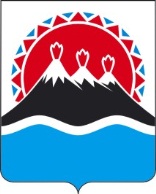 МИНИСТЕРСТВО  ПРИРОДНЫХ  РЕСУРСОВ И ЭКОЛОГИИКАМЧАТСКОГО  КРАЯ                                             ПРИКАЗ №           -Пг. Петропавловск-Камчатский                                        «__» ноября 2016 года	ПРИКАЗЫВАЮ:Внести изменения в приложения 1, 3 к приказу Министерства природных ресурсов и экологии Камчатского края от 26.03.2012 № 24-П «Об утверждении целевых показателей эффективности деятельности краевых государственных бюджетных учреждений, подведомственных Министерству природных ресурсов и экологии Камчатского края, и критериев оценки эффективности работы их руководителей», изложив их в редакции согласно приложениям 1, 2 к настоящему приказу соответственно.Министр          							                  В.И. ПрийдунИсп.Данилова Анна Михайловна20-11-59Приложение 1 к приказуМинистерства природных ресурсови экологии Камчатского краяот ______________ № _________-П«Приложение 1 к приказу Министерства природных ресурсови экологии Камчатского краяот 26.03.2012 № 24-ПЦелевые показатели эффективности деятельности краевого государственного бюджетного учреждения, подведомственного Министерству природных ресурсов и экологии Камчатского края, и критерии оценки эффективности работы его руководителя.».Приложение 2 к приказуМинистерства природных ресурсови экологии Камчатского краяот ______________ № _________-П«Приложение 3 к приказу Министерства природных ресурсови экологии Камчатского краяот 26.03.2012 № 24-ПДокладо выполнении целевых показателей эффективности деятельности краевого государственного бюджетного учреждения, подведомственного Министерству природных ресурсов и экологии Камчатского краяза _______________________ 20_____ года(отчетный период)	1. Титульный лист	Наименование учреждения______________________________________	Руководитель  учреждения______________________________________	Ответственный исполнитель           (Ф.И.О., контактный телефон)___________________________________________   2. Сведения о выполнении целевых показателей  эффективности  деятельности краевого государственного бюджетного учреждения по критериям оценки.».О внесении изменений в приложения 1, 3 к приказу Министерства природных ресурсов и экологии Камчатского края от 26.03.2012 № 24-П «Об утверждении целевых показателей эффективности деятельности краевых государственных бюджетных учреждений, подведомственных Министерству природных ресурсов и экологии Камчатского края, и критериев оценки эффективности работы их руководителей»СОГЛАСОВАННО:Заместитель начальника отдела экономики и организационно-правового обеспечения Министерства природных ресурсов и экологии Камчатского края                  А.В. Сушенцова№ п/пЦелевые показатели эффективности деятельности краевого государственного бюджетного учрежденияКритерии оценки деятельности руководителя краевого государственного бюджетного учреждения в баллахФорма отчетности, содержащая информацию о выполнении показателяПериодичность12345Основная деятельность учрежденияОсновная деятельность учрежденияОсновная деятельность учрежденияОсновная деятельность учрежденияОсновная деятельность учреждения1.Обеспечение информационной среды (наличие сайта и его ежемесячное обновление, еженедельное предоставление информации о значимых мероприятиях в Министерство для размещения на официальном сайте исполнительных органов государственной власти Камчатского края). Взаимодействие со средствами массовой информации (наличие печатной информации о деятельности учреждения, выступления в СМИ)Выполнение – 3 балловНевыполнение – 0 балловПисьменный доклад руководителя краевого учрежденияЕжемесячная2.Отсутствие травматизма и несчастных случаев на производстве, обеспечение мероприятий по пожарной безопасности и охране трудаОтсутствие – 3 балловНаличие – 0 балловПисьменный доклад руководителя краевого учрежденияЕжемесячная3.Участие в социально-значимых мероприятиях (выставки, конференции, презентации, тематические мероприятия)Выполнение – 3 балловНевыполнение – 0 балловПисьменный доклад руководителя краевого учрежденияЕжемесячная4.Осуществление мероприятий по сохранению природных комплексов ООПТ регионального значения (5 участков: Налычево, Южно-Камчатский, Быстринский, Ключевской, Река Коль):1) наличие утвержденных маршрутов патрулирования, их протяженность;2) обеспечение соблюдения режима ООПТ регионального значения:- количество проведенных оперативно-профилактических мероприятий (природоохранных рейдов), из них – количество межведомственных рейдов;- протяженность маршрутов патрулирования (с указанием количества задействованных в рейдах маршрутов патрулирования);- количество возбужденных в соответствии с полномочиями производств по делам об административных правонарушениях в области охраны окружающей среды с указанием видов нарушений;- количество лиц (юридических, должностных, физических), привлеченных к административной (уголовной) ответственности;- количество дел об административных правонарушениях, производство по которым прекращено;- количество материалов дел об административных правонарушениях, возвращенных судами для устранения недостатков;- наличие протестов прокурора на постановления по делам об административных правонарушениях;- выполнение мероприятий по профилактике природоохранных нарушений;3) количество выполненных мероприятий по охране лесов от пожаров, загрязнений и иного негативного воздействия (в период  с 1 мая по 30 сентября);4) организация функционирования природоохранных кордонов, мобильных инспекторских постов;5) количество установленных (отремонтированных) информационных стендов, знаков, указателей;6) выполнение мероприятий по обеспечению сохранности памятников природы регионального значения, переданных в соответствии с охранными обязательствами;7) организация и реализация системы инспекторской отчетности о выполнении мероприятий по охране и защите лесов и ООПТ регионального значения.Выполнение – 14 баллов (по 2 балла за выполнение каждого пункта)Невыполнение – 0 балловВ случаях прекращения производства по делу об административном правонарушении, принесения протеста прокурором на постановление по делу об административном правонарушении, возвращения судом материалов дела об административном правонарушении для устранения недостатков сумма балов подлежит уменьшению на 2 балла за каждое прекращенное производство по делу об административном правонарушении, внесенный прокурором протест, возвращенный судом материал по делу для устранения недостатковПисьменный доклад руководителя краевого учрежденияПредставление утвержденного плана основных работ по охране лесов от пожаров и иного негативного воздействия с указанием сроков проведения мероприятий и исполнителей.Представление утвержденного плана мероприятий по охране памятников природы регионального значения с указанием сроков проведения охранных мероприятий и исполнителей.Ежемесячная5.Создание условий для регулируемого туризма и отдыха на ООПТ регионального значения (5 участков: Налычево, Южно-Камчатский, Быстринский, Ключевской, Река Коль):1) выполнение мероприятий по капитальному, текущему, аварийному ремонту и реконструкции (при необходимости) объектов существующей рекреационной инфраструктуры, в том числе оборудованных мест отдыха;2) выполнение мероприятий по обслуживанию объектов существующей рекреационной инфраструктуры;3) создание дополнительной рекреационной инфраструктуры, включая места отдыха, иные объекты некапитального строительства;4) наличие сети утвержденных туристических троп и маршрутов, дифференцированных по способам путешествия;5) обустройство экологических троп и туристических маршрутов;6) количество и протяженность вновь созданных экологических троп и туристических маршрутов;7) количество проведенных экскурсий, маршрутов выходного дня;8) осуществление мероприятий в области обслуживания посетителей на ООПТ с указанием количества привлеченных посетителей, количества и видов оказанных услуг. Выполнение – 16 баллов (по 2 балла за выполнение каждого пункта)Невыполнение – 0 балловВ случаях невыполнения мероприятий, предусмотренных планами, либо отклонение от сроков их выполнения сумма балов подлежит уменьшению на 2 балла за каждое невыполненное мероприятие, нарушенный срок выполненияПисьменный доклад руководителя краевого учрежденияПредставление утвержденного плана мероприятий по капитальному, текущему, аварийному ремонту и реконструкции объектов рекреационной инфраструктуры по участкам с указанием сроков проведения мероприятий и исполнителей, информации об исполнении, фотоотчета.Представление утвержденного плана мероприятий по созданию дополнительной рекреационной инфраструктуры по участкам с указанием сроков проведения мероприятий и исполнителей, информации об исполнении, фотоотчета.Представление утвержденного плана мероприятий по обустройству экологических троп и туристических маршрутов, созданию новых по участкам с указанием сроков проведения мероприятий и исполнителей, информации об исполнении, фотоотчета.Ежемесячная 6.Осуществление мероприятий по экологическому просвещению населения:1) количество проведенных эколого-просветительских мероприятий, из них:- мероприятий, проведенных в визит-центрах учреждения;- выездных мероприятий в образовательные учреждения и иные социально-значимые объекты;- экскурсий;2) количество участников эколого-просветительских мероприятий;3) подготовка необходимых методических и демонстрационных материалов;4) создание (дополнение, изменение) экспозиций визит-центров учреждения.Выполнение – 8 баллов (по 2 балла за выполнение каждого пункта)Невыполнение – 0Письменный доклад руководителя краевого учрежденияПредставление фотоотчета о проведенных мероприятиях, мероприятиях, включая оригиналы фотографий о природе, животном и растительном мире подведомственных ООПТ регионального значения на электронном носителе (размер – не менее 3,6 МБ)Ежемесячная 7.Разработка и внедрение научных методов сохранения природных комплексов и поддержания экологического баланса в условиях использования территории ООПТ регионального значения (5 участков: Налычево, Южно-Камчатский, Быстринский, Ключевской, Река Коль):организация и проведение мониторинга состояния экосистем (количество видов осуществляемого мониторинга, ведение наблюдений и сбор информации о состоянии индикаторных видов);планирование и проведение совместных со специализированными учреждениями научных исследований;создание и ведение базы данных по мониторингу состояния экосистем;принятие управленческих решений по данным мониторинга.Выполнение – 8 баллов (по 2 балла за выполнение каждого пункта)Невыполнение – 0Письменный доклад руководителя краевого учрежденияПредставление утвержденного плана мероприятий по ведению мониторинга состояния экосистем и проведению совместных со специализированными учреждениями научных исследований, с указанием сроков проведения мероприятий и исполнителей, информации об исполнении.Ежеквартальная 8.Выполнение мероприятий, направленных на обеспечение своевременного и качественного выполнения государственного задания учрежденияВыполнение – 4 балловНевыполнение – 0 балловПисьменный доклад  руководителя краевого учрежденияЕжемесячнаяФинансово-экономическая деятельностьФинансово-экономическая деятельностьФинансово-экономическая деятельностьФинансово-экономическая деятельностьФинансово-экономическая деятельность9.Соблюдение сроков, порядка и достоверности предоставления бюджетной и иной отчетности  в Министерство в сроки и порядке, определенном МинистерствомСоблюдение – 3 баллаНесоблюдение – 0 балловПисьменный доклад  руководителя краевого учреждения, информация Минфина Камчатского краяЕжемесячная10.Отсутствие просроченной кредиторской  и дебиторской задолженности             Отсутствие – 3 баллаНаличие – 0 балловПисьменный доклад  руководителя краевого учреждения, информация Минфина Камчатского краяЕжемесячная11.Использование бюджетных ассигнований на обеспечение выполнения функций в I  квартале (не менее 20 процентов от  доведенных ЛБО), в I полугодии (не  менее 45 процентов от доведенных ЛБО), за 9 месяцев (не менее 75 процентов от доведенных ЛБО) и за отчетный финансовый год (100 процентов от годовых назначений)    Более установленного показателя – 3 баллаМенее установленного показателя – 0 балловПисьменный доклад  руководителя краевого учреждения, информация Минфина Камчатского краяЕжеквартальная 12.Соблюдение утвержденного плана финансово-хозяйственной деятельности учрежденияСоблюдение – 3 балла Несоблюдение – 0 балловПисьменный доклад  руководителя краевого учреждения, информация МинистерстваЕжеквартальная13.Выполнение утвержденных планов по объему привлеченных внебюджетных средств и доходов от собственной деятельности Учреждения Выполнение – 3 балловНевыполнение – 0 балловПисьменный доклад  руководителя краевого учреждения, информация Минфина Камчатского краяЕжеквартальная14.Отсутствие нарушений законодательства при размещении заказов на поставки товаров, выполнение работ, оказание услугОтсутствие – 4 балловНаличие – 0 балловПисьменный доклад  руководителя краевого учреждения, информация МинистерстваЕжемесячная Деятельность по управлению государственным имуществом Камчатского края, переданным учреждению на праве оперативного управленияДеятельность по управлению государственным имуществом Камчатского края, переданным учреждению на праве оперативного управленияДеятельность по управлению государственным имуществом Камчатского края, переданным учреждению на праве оперативного управленияДеятельность по управлению государственным имуществом Камчатского края, переданным учреждению на праве оперативного управленияДеятельность по управлению государственным имуществом Камчатского края, переданным учреждению на праве оперативного управления15.Выполнение мероприятий, направленных на обеспечение сохранности, поддержание в надлежащем состоянии и обслуживании государственного имущества Камчатского краяВыполнение – 3 балловНевыполнение – 0 балловПисьменный доклад  руководителя краевого учрежденияПредставление утвержденного плана мероприятий по текущему ремонту имущества учреждения с указанием сроков проведения мероприятий и исполнителей, информации об исполненииЕжеквартальная16.Выполнение мероприятий, направленных на своевременное снятие с учета в установленном порядке имущества, утраченного (уничтоженного), испорченного, не подлежащего восстановлению Выполнение – 3 балловНевыполнение – 0 балловПисьменный доклад  руководителя краевого учрежденияПредставление утвержденного плана мероприятий по снятию с учета в установленном порядке объектов основных средств с указанием сроков проведения мероприятий по каждому основному средству, включенному в план, исполнителей и информации об исполненииЕжеквартальнаяЕжегодное представление информации о результатах проведенной инвентаризации имущества учреждения с указанием имущества, не подлежащего к эксплуатацииУровень исполнительской дисциплиныУровень исполнительской дисциплиныУровень исполнительской дисциплиныУровень исполнительской дисциплиныУровень исполнительской дисциплины17.Своевременное и качественное выполнение учреждением поручений и указаний Министерства, соблюдение установленных сроков предоставления отчетности, качественное оформление направляемой документации  Своевременное и качественное – 4 баллаСвоевременное – 1Несвоевременное и (или) некачественное – 0 балловИнформация МинистерстваЕжемесячная18.Наличие нарушений в установленной сфере деятельности, выявленных органами государственной власти при осуществлении мероприятий по контролю и надзору в отношении учреждения Отсутствие – 4 баллаНаличие – 0 баллов Письменный доклад  руководителя краевого учрежденияЕжемесячнаяЕжеквартальное представление информации о проведенных в отношении учреждения контрольно-надзорных мероприятиях, результатах проверокРабота с кадрамиРабота с кадрамиРабота с кадрамиРабота с кадрамиРабота с кадрами19.Отсутствие текучести кадровСоблюдение - 3 баллаНесоблюдение – 0 балловПисьменный доклад  руководителя краевого учрежденияЕжемесячная 20.Обеспечение своевременного обучения работников учреждения, повышения квалификации, переподготовки  кадров (наличие графика повышения квалификации работников; количество сотрудников, прошедших обучение; количество  обучающих семинаров, в которых приняли участие работники учреждения)  Выполнение - 2 баллаНевыполнение – 0 балловПисьменный доклад  руководителя краевого учрежденияЕжеквартальная 21.Выполнение в учреждении мероприятий по противодействию коррупцииВыполнение - 3 баллаНевыполнение – 0 балловПисьменный доклад  руководителя краевого учрежденияЕжемесячнаяЕжеквартальное представление информации о проверках, проведенных правоохранительными органами, органами прокуратуры в отношении должностных лиц учреждения, результатах проверокИтого максимально – 100 баллов№ п/пЦелевые показатели деятельности краевого государственного учрежденияСведения о выполнении 1.Обеспечение информационной среды (наличие сайта и его ежемесячное обновление, еженедельное предоставление информации о значимых мероприятиях в Министерство для размещения на официальном сайте исполнительных органов государственной власти Камчатского края). Взаимодействие со средствами массовой информации (наличие печатной информации о деятельности учреждения, выступления в СМИ)Указывается информация о наличии сайта (указать ссылку), дату последнего обновления, а также о предоставлении информации о значимых мероприятиях в Министерство для размещения на официальном сайте исполнительных органов государственной власти Камчатского края.Указывается информация о наличии печатной информации, выступлений на радио, телевидении (казать дату, наименование СМИ)2.Отсутствие травматизма и несчастных случаев на производстве, обеспечение мероприятий по пожарной безопасности и охране труда Указывается информация об отсутствии или наличии травматизма и несчастных случаев на производстве, а также случаях нарушения правил пожарной безопасности и охраны труда3.Участие в социально-значимых мероприятиях (выставки, конференции, презентации, тематические мероприятия)Указывается количество, наименование и место проведенных мероприятий4.Осуществление мероприятий по сохранению природных комплексов ООПТ регионального значения (5 участков: Налычево, Южно-Камчатский, Быстринский, Ключевской, Река Коль):1) наличие утвержденных маршрутов патрулирования, их протяженность;2) обеспечение соблюдения режима ООПТ регионального значения:- количество проведенных оперативно-профилактических мероприятий (природоохранных рейдов), из них – количество межведомственных рейдов;- протяженность маршрутов патрулирования (с указанием количества задействованных в рейдах маршрутов патрулирования);- количество возбужденных в соответствии с полномочиями производств по делам об административных правонарушениях в области охраны окружающей среды с указанием видов нарушений;- количество лиц (юридических, должностных, физических), привлеченных к административной (уголовной) ответственности;- количество дел об административных правонарушениях, производство по которым прекращено;- количество материалов дел об административных правонарушениях, возвращенных судами для устранения недостатков;- наличие протестов прокурора на постановления по делам об административных правонарушениях;- выполнение мероприятий по профилактике природоохранных нарушений;3) количество выполненных мероприятий по охране лесов от пожаров, загрязнений и иного негативного воздействия (в период  с 1 мая по 30 сентября);4) организация функционирования природоохранных кордонов, мобильных инспекторских постов;5) количество установленных (отремонтированных) информационных стендов, знаков, указателей;6) выполнение мероприятий по обеспечению сохранности памятников природы регионального значения, переданных в соответствии с охранными обязательствами;7) организация и реализация системы инспекторской отчетности о выполнении мероприятий по охране и защите лесов и ООПТ регионального значения.Указывается развернутая информация по участкам (5 участков: Налычево, Южно-Камчатский, Быстринский, Ключевской, Река Коль) о разработке и утверждении маршрутов патрулирования, их протяженности, выполнении мероприятий по обеспечению соблюдения режима ООПТ регионального значения, включая мероприятия по охране памятников природы регионального значения, и охране лесов от пожаров, загрязнений и иного негативного воздействия, количестве возбужденных в соответствии с полномочиями производств по делам об административных правонарушениях в области охраны окружающей среды с указанием видов нарушений, количестве лиц (юридических, должностных, физических), привлеченных к административной (уголовной) ответственности, количестве дел об административных правонарушениях, производство по которым прекращено, основания прекращения производства в соответствии с КоАП РФ, количестве материалов дел об административных правонарушениях, возвращенных судами для устранения недостатков, наличии протестов прокурора на постановления по делам об административных правонарушениях, разрабатываемых и выполняемых мероприятиях по профилактике природоохранных нарушений, организации и реализации системы инспекторской отчетности о выполнении мероприятий по охране и защите лесов и ООПТ регионального значения, включая периодичность представления отчетов, требования к форме отчетности и пр. 5.Создание условий для регулируемого туризма и отдыха на ООПТ регионального значения (5 участков: Налычево, Южно-Камчатский, Быстринский, Ключевской, Река Коль):1) выполнение мероприятий по капитальному, текущему, аварийному ремонту и реконструкции (при необходимости) объектов существующей рекреационной инфраструктуры, в том числе оборудованных мест отдыха;2) выполнение мероприятий по обслуживанию объектов существующей рекреационной инфраструктуры;3) создание дополнительной рекреационной инфраструктуры, включая места отдыха, иные объекты некапитального строительства;4) наличие сети утвержденных туристических троп и маршрутов, дифференцированных по способам путешествия;5) обустройство экологических троп и туристических маршрутов;6) количество и протяженность вновь созданных экологических троп и туристических маршрутов;7) количество проведенных экскурсий, маршрутов выходного дня;8) осуществление мероприятий в области обслуживания посетителей на ООПТ с указанием количества привлеченных посетителей, количества и видов оказанных услуг.Указывается развернутая информация о проведении мероприятий по благоустройству территории и развитию природоохранной и рекреационной инфраструктуры, созданию дополнительной инфраструктуры в наиболее посещаемых местах ООПТ регионального значения (5 участков: Налычево, Южно-Камчатский, Быстринский, Ключевской, Река Коль); о разработке и утверждении  туристических троп и маршрутов; о выполнении планов мероприятий по капитальному, текущему, аварийному ремонту и реконструкции объектов рекреационной инфраструктуры по участкам, созданию дополнительной рекреационной инфраструктуры по участкам, обустройству экологических троп и туристических маршрутов (с указанием протяженности обустроенных, промаркированных экологических троп и маршрутов), созданию новых по участкам, с указанием информации о соблюдении сроков проведения запланированных мероприятий, причинах отклонения и представлением фотоотчета; о  количестве проведенных экскурсий, маршрутов выходного дня; о мероприятиях в области обслуживания посетителей на ООПТ по участкам с указанием количества привлеченных посетителей, количества и видов оказанных услуг6.Осуществление мероприятий по экологическому просвещению населения:1) количество проведенных эколого-просветительских мероприятий, из них:- мероприятий, проведенных в визит-центрах учреждения;- выездных мероприятий в образовательные учреждения и иные социально-значимые объекты;- экскурсий;2) количество участников эколого-просветительских мероприятий;3) подготовка необходимых методических и демонстрационных материалов;4) создание (дополнение, изменение) экспозиций визит-центров учрежденияУказывается информация о проведении эколого-просветительских мероприятий, в том числе мероприятий, проведенных в визит-центрах учреждения и выездных мероприятий в образовательные учреждения и иные социально-значимые объекты, а также экскурсий, подготовке необходимых методических и демонстрационных материалов,  создание (дополнение, изменение) экспозиций визит-центров учреждения, количестве участников мероприятий.Представление фотоотчета о проведенных мероприятиях, мероприятиях, включая оригиналы фотографий о природе, животном и растительном мире подведомственных ООПТ регионального значения на электронном носителе (размер – не менее 3,6 МБ)7.Разработка и внедрение научных методов сохранения природных комплексов и поддержания экологического баланса в условиях использования территории ООПТ регионального значения (5 участков: Налычево, Южно-Камчатский, Быстринский, Ключевской, Река Коль):1) организация и проведение мониторинга состояния экосистем (количество видов осуществляемого мониторинга, ведение наблюдений и сбор информации о состоянии индикаторных видов);2) планирование и проведение совместных со специализированными учреждениями научных исследований;3) создание и ведение базы данных по мониторингу состояния экосистем;4) принятие управленческих решений по данным мониторинга.Указывается информация о разработке и внедрении научных методов сохранения природных комплексов и поддержании экологического баланса в условиях использования территории ООПТ регионального значения (5 участков: Налычево, Южно-Камчатский, Быстринский, Ключевской, Река Коль), в том числе: об организации и проведении мониторинга состояния экосистем (количество видов осуществляемого мониторинга, ведение наблюдений и сбор информации о состоянии индикаторных видов), проведении совместных со специализированными учреждениями научных исследований, создании и ведении базы данных по мониторингу в системе ГИС, предоставлении кратких отчетов по результатам мониторинга и проведенных научных исследований, наличии фактов принятия управленческих, решений по данным мониторинга (ежеквартально)8.Выполнение мероприятий, направленных на обеспечение своевременного и качественного выполнения государственного задания учрежденияУказывается информация о выполнении мероприятий, направленных на обеспечение своевременного и качественного выполнения государственного задания учреждения9.Соблюдение сроков, порядка и достоверности предоставления бюджетной и иной отчетности  в Министерство в сроки и порядке, определенном МинистерствомПо данным Министерства природных ресурсов Камчатского края10.Отсутствие просроченной кредиторской  и дебиторской задолженности             Указывается информация об отсутствии или наличии просроченной кредиторской  и дебиторской задолженности11.Использование бюджетных ассигнований на обеспечение выполнения функций в I  квартале (не менее 20 процентов от  доведенных ЛБО), в I полугодии (не  менее 45 процентов от доведенных ЛБО), за 9 месяцев (не менее 75 процентов от доведенных ЛБО) и за отчетный финансовый год (100 процентов от годовых назначений)    Указывается информация об использовании бюджетных ассигнований на обеспечение выполнения функций (ежеквартально)12.Соблюдение утвержденного плана финансово-хозяйственной деятельности учрежденияУказывается информация об исполнении мероприятий, предусмотренных  планом финансово-хозяйственной деятельности учреждения (ежеквартально)13.Выполнение утвержденных планов по объему привлеченных внебюджетных средств и доходов от собственной деятельности УчрежденияУказывается информация о выполнении утвержденных планов по объему привлеченных внебюджетных средств и доходов от собственной деятельности Учреждения (ежеквартально)14.Отсутствие нарушений законодательства при размещении заказов на поставки товаров, выполнение работ, оказание услугПо данным Министерства природных ресурсов Камчатского края15.Выполнение мероприятий, направленных на обеспечение сохранности, поддержание в надлежащем состоянии и обслуживание государственного имущества Камчатского краяУказывается информация о выполнении мероприятий, направленных на обеспечение сохранности, поддержание в надлежащем состоянии и обслуживание государственного имущества Камчатского края, в том числе выполнение мероприятий по текущему ремонту имущества учреждения, предусмотренных соответствующим планом, с указанием информации о соблюдении сроков проведения запланированных мероприятий, причин невыполнения16.Выполнение мероприятий, направленных на своевременное снятие с учета в установленном порядке имущества, утраченного (уничтоженного), испорченного, не подлежащего восстановлениюУказывается информация о выполнении мероприятий, направленных на своевременное снятие с учета в установленном порядке объектов основных средств, являющихся государственным имуществом Камчатского каря, переданных учреждению на праве оперативного управления, а также иного имущества учреждения, принятого к учету, которое утрачено (уничтожено), испорчено и не подлежит восстановлению.Ежегодное представление информации о результатах проведенной инвентаризации имущества учреждения с указанием имущества, не подлежащего к эксплуатации 17.Своевременное и качественное выполнение учреждением поручений и указаний Министерства, соблюдение установленных сроков предоставления отчетности, качественное оформление направляемой документацииПо данным Министерства природных ресурсов Камчатского края18.Наличие нарушений в установленной сфере деятельности, выявленных органами государственной власти при осуществлении мероприятий по контролю и надзору в отношении учреждения Указывается информация о наличии нарушений в установленной сфере деятельности, выявленных органами государственной власти при осуществлении мероприятий по контролю и надзору в отношении учреждения (ежемесячно)Указывается информация о проведенных уполномоченными государственными органами в отношении учреждения мероприятий по контролю и надзору, результатах проверок (ежеквартально)19.Отсутствие текучести кадровУказывается штатная и списочная численность учреждения на конец отчетного периода20.Обеспечение своевременного обучения работников учреждения, повышения квалификации, переподготовки  кадров (наличие графика повышения квалификации работников; количество сотрудников, прошедших обучение; количество  обучающих семинаров, в которых приняли участие работники учреждения)   Указывается количество специалистов, запланированных к повышению квалификации, переподготовке в отчетном периоде и количество, повысивших свою квалификацию в отчетном периоде. Указать количество специалистов, принявших участие в обучающих семинарах и наименование семинаров. В случае не соблюдения сроков повышения квалификации указать причину21.Выполнение в учреждении мероприятий по противодействию коррупцииУказывается информация о принятых в учреждении мерах (проводимых мероприятиях) по борьбе с коррупцией и профилактике коррупционных правонарушений (ежемесячно)Представление информации о проверках, проведенных правоохранительными органами, органами прокуратуры в отношении должностных лиц учреждения, результатах проверок (ежеквартально)